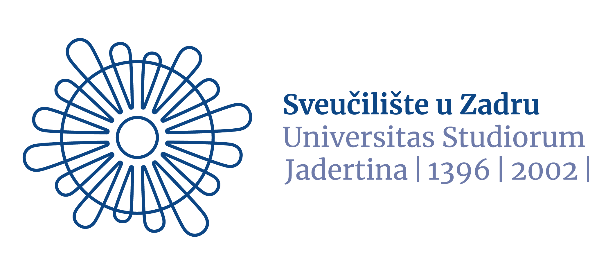 OBRAZAC ZA RECENZIJUNASLOV DJELA: 1. Datum recenzije: 2. Podatci o recenzentuIme i prezime: Broj znanstvenika u Upisniku znanstvenika:Ustanova zaposlenja:Elektronička adresa:Kratki životopis s popisom relevantnih radova, a koji recenzenta kvalificiraju za recenziju rukopisa:Potpis recenzenta:_________________3. Vrsta djelaNastavni materijali (power point prezentacije, radne bilježnice, skripte)☐ Znanstvena autorska knjiga jednog ili više autora Priručnik Visokoškolski udžbenik Znanstvena urednička knjiga Znanstveno referentno djelo Kritičko izdanje djela prema izvorniku, djelo na starohrvatskome i obrada starohrvatskih (staroslavenskih) jezika Djelo za promicanje znanosti (znanstveno-popularno djelo)4. Izvornost djela Izvorno djelo na hrvatskome jeziku  Prijevod s klasičnoga ili neživoga jezika na hrvatski s hrvatskoga jezika na drugi jezik s drugoga jezika na hrvatski  Prerađeno izdanje prethodno objavljenoga djela5. Znanstvena ili stručna relevantnost teme djela:6. Ciljna skupina kojoj je djelo primarno namijenjeno:7. Društveni interes za objavom djela (s osobitim obzirom na relevantnost teme, interes znanstvene zajednice i postojanje tekstova o istoj ili srodnoj temi na hrvatskome jeziku):8. Prikladnost pristupa/metodologije djela: 9. Prikladnost jezika, stila, bibliografskih normi i didaktičkih pomagala:10. Usklađenost nazivlja i jedinica s međunarodnim normama i mjeriteljskim propisima te pridržavanje hrvatskih pravila o pisanju mjernih jedinica:11. Znanstveni doprinos djela:12. Kritičke primjedbe recenzenta sa savjetima za popravljanje rukopisa:13. Mišljenje o opravdanosti objavljivanja novog izdanja (s jasnim očitovanjem o    tome sadrži li djelo najmanje 30 % novog sadržaja u odnosu na prethodno izdanje)14. Konačno mišljenje o djelu i preporuka za Povjerenstvo za izdavačku djelatnost:Napomena:Recenzija treba sadržavati sve navedene elemente (osim elemenata 10, 11 i 13 za neke vrste djela). Da bi recenzija bila vjerodostojna, podatci navedeni u pojedinim stavkama trebaju biti točni i povjerljivi, a vrijednosne tvrdnje potkrijepljene argumentima i citatima. Nepotpuno, nestručno ili nejasno napisane recenzije Povjerenstvo neće uzimati u obzir. U slučaju dvojbe Povjerenstvo će zatražiti dodatnu recenziju predloženoga rukopisa.